Invoice #1025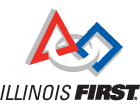 Season2022-23Team NumberProgramIllinois Registration fee-FIRST TECH Challenge  Registration DateSept 27 2022Coach NameAmount Due$225Please send Checks to And make payable to ILLINOIS FIRST   Please(mark team # on check)FTC Registration Team #   
FIRST Illinois Robotics-Attn FTC registration 
PO Box 82
Prospect Heights, IL 60070